CA.GOV | 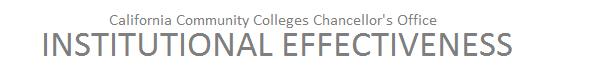 Top of FormLogout Select a District Definitions and Guidance 

College Indicators for Bottom of Form
California Community Colleges, Chancellor's Office
1102 Q Street Sacramento, California 95811
Send questions to IE | InstEffect@cccco.edu
© 2015 State of California. All Rights Reserved. Indicator Rates - Rancho Santiago CCD District Contact InformationDistrict Contact InformationDistrict Contact InformationContact NamePlease enter the Contact Name Contact PhonePlease enter the Contact Phone Contact EMailPlease enter the Contact EMail District Fiscal Viability IndicatorsDistrict Fiscal Viability IndicatorsDistrict Fiscal Viability IndicatorsDistrict Fiscal Viability IndicatorsDistrict Fiscal Viability IndicatorsDistrict Fiscal Viability IndicatorsDistrict Fiscal Viability IndicatorsDistrict Fiscal Viability Indicators1. Fund Balance (Required)1. Fund Balance (Required)1. Fund Balance (Required)1. Fund Balance (Required)1. Fund Balance (Required)1. Fund Balance (Required)1. Fund Balance (Required)1. Fund Balance (Required)Ending unrestricted general fund balance as a percentage of total expendituresEnding unrestricted general fund balance as a percentage of total expendituresEnding unrestricted general fund balance as a percentage of total expendituresEnding unrestricted general fund balance as a percentage of total expendituresEnding unrestricted general fund balance as a percentage of total expendituresEnding unrestricted general fund balance as a percentage of total expendituresEnding unrestricted general fund balance as a percentage of total expendituresHistorical RatesHistorical RatesHistorical RatesHistorical RatesHistorical RatesGoalsGoals2010-20112011-20122012-20132013-20142014-2015Short-term
(1 Year) Goal
(goal for 2016-2017)Long-term
(6 Years) Goal35.1 31.6 26.3 17.7 17.2 % Please enter the Fund Balance Goal. Fund Balance Goal must be between 0 and 100. % Please enter the Fund Balance Goal. Fund Balance Goal must be between 0 and 100. 2. Salary and Benefits (Optional)2. Salary and Benefits (Optional)2. Salary and Benefits (Optional)2. Salary and Benefits (Optional)2. Salary and Benefits (Optional)2. Salary and Benefits (Optional)2. Salary and Benefits (Optional)2. Salary and Benefits (Optional)Salaries and benefits as a percentage of unrestricted general fund expenditures, excluding other outgoing expendituresSalaries and benefits as a percentage of unrestricted general fund expenditures, excluding other outgoing expendituresSalaries and benefits as a percentage of unrestricted general fund expenditures, excluding other outgoing expendituresSalaries and benefits as a percentage of unrestricted general fund expenditures, excluding other outgoing expendituresSalaries and benefits as a percentage of unrestricted general fund expenditures, excluding other outgoing expendituresSalaries and benefits as a percentage of unrestricted general fund expenditures, excluding other outgoing expendituresSalaries and benefits as a percentage of unrestricted general fund expenditures, excluding other outgoing expendituresHistorical RatesHistorical RatesHistorical RatesHistorical RatesHistorical RatesGoalsGoals2010-20112011-20122012-20132013-20142014-2015Short-term
(1 Year) Goal
(goal for 2016-2017)Long-term
(6 Years) Goal86.8 87.0 85.7 85.4 85.7 % Salary and Benefits Goal must be between 0 and 100. % Salary and Benefits Goal must be between 0 and 100. 3. Annual Operating Excess/(Deficiency) (Optional)3. Annual Operating Excess/(Deficiency) (Optional)3. Annual Operating Excess/(Deficiency) (Optional)3. Annual Operating Excess/(Deficiency) (Optional)3. Annual Operating Excess/(Deficiency) (Optional)3. Annual Operating Excess/(Deficiency) (Optional)3. Annual Operating Excess/(Deficiency) (Optional)3. Annual Operating Excess/(Deficiency) (Optional)Net increase or decrease in general fund balanceNet increase or decrease in general fund balanceNet increase or decrease in general fund balanceNet increase or decrease in general fund balanceNet increase or decrease in general fund balanceNet increase or decrease in general fund balanceNet increase or decrease in general fund balanceHistorical ValuesHistorical ValuesHistorical ValuesHistorical ValuesHistorical ValuesGoalsGoals2010-20112011-20122012-20132013-20142014-2015Short-term
(1 Year) Goal
(goal for 2016-2017)Long-term
(6 Years) Goal14,726,171 (2,642,871) (5,762,664) (10,366,498) (1,349,565) $ Annual Operating Excess/(Deficiency) Goal must be an integer between (100000000) and 100000000. $ Annual Operating Excess/(Deficiency) Goal must be an integer between (100000000) and 100000000. 4. Cash Balance (Optional)4. Cash Balance (Optional)4. Cash Balance (Optional)4. Cash Balance (Optional)4. Cash Balance (Optional)4. Cash Balance (Optional)4. Cash Balance (Optional)4. Cash Balance (Optional)Unrestricted and restricted general fund cash balance, excluding investmentsUnrestricted and restricted general fund cash balance, excluding investmentsUnrestricted and restricted general fund cash balance, excluding investmentsUnrestricted and restricted general fund cash balance, excluding investmentsUnrestricted and restricted general fund cash balance, excluding investmentsUnrestricted and restricted general fund cash balance, excluding investmentsUnrestricted and restricted general fund cash balance, excluding investmentsHistorical ValuesHistorical ValuesHistorical ValuesHistorical ValuesHistorical ValuesGoalsGoals2010-20112011-20122012-20132013-20142014-2015Short-term
(1 Year) Goal
(goal for 2016-2017)Long-term
(6 Years) Goal35,081,293 31,030,208 32,082,147 28,478,908 61,918,616 $ Cash Balance Goal must be an integer between 0 and 100000000. $ Cash Balance Goal must be an integer between 0 and 100000000. District Programmatic Compliance with State and Federal Guidelines IndicatorsDistrict Programmatic Compliance with State and Federal Guidelines IndicatorsDistrict Programmatic Compliance with State and Federal Guidelines IndicatorsDistrict Programmatic Compliance with State and Federal Guidelines IndicatorsDistrict Programmatic Compliance with State and Federal Guidelines IndicatorsDistrict Programmatic Compliance with State and Federal Guidelines IndicatorsDistrict Programmatic Compliance with State and Federal Guidelines IndicatorsDistrict Programmatic Compliance with State and Federal Guidelines Indicators5. Audit Findings - Audit Opinion Financial Statement (Required)5. Audit Findings - Audit Opinion Financial Statement (Required)5. Audit Findings - Audit Opinion Financial Statement (Required)5. Audit Findings - Audit Opinion Financial Statement (Required)5. Audit Findings - Audit Opinion Financial Statement (Required)5. Audit Findings - Audit Opinion Financial Statement (Required)5. Audit Findings - Audit Opinion Financial Statement (Required)5. Audit Findings - Audit Opinion Financial Statement (Required)A ‘yes’ indicates the district has achieved (historical) or has set a goal to achieve an ‘unmodified’ or ‘unqualified’
independent audit opinion (minimal or no material weaknesses or significant deficiencies)A ‘yes’ indicates the district has achieved (historical) or has set a goal to achieve an ‘unmodified’ or ‘unqualified’
independent audit opinion (minimal or no material weaknesses or significant deficiencies)A ‘yes’ indicates the district has achieved (historical) or has set a goal to achieve an ‘unmodified’ or ‘unqualified’
independent audit opinion (minimal or no material weaknesses or significant deficiencies)A ‘yes’ indicates the district has achieved (historical) or has set a goal to achieve an ‘unmodified’ or ‘unqualified’
independent audit opinion (minimal or no material weaknesses or significant deficiencies)A ‘yes’ indicates the district has achieved (historical) or has set a goal to achieve an ‘unmodified’ or ‘unqualified’
independent audit opinion (minimal or no material weaknesses or significant deficiencies)A ‘yes’ indicates the district has achieved (historical) or has set a goal to achieve an ‘unmodified’ or ‘unqualified’
independent audit opinion (minimal or no material weaknesses or significant deficiencies)A ‘yes’ indicates the district has achieved (historical) or has set a goal to achieve an ‘unmodified’ or ‘unqualified’
independent audit opinion (minimal or no material weaknesses or significant deficiencies)Historical ValueGoalsGoals2014-2015Short-term
(1 Year) Goal
(goal for 2016-2017)Long-term
(6 Years) GoalYes 6. Audit Findings - State Compliance (Required)6. Audit Findings - State Compliance (Required)6. Audit Findings - State Compliance (Required)6. Audit Findings - State Compliance (Required)6. Audit Findings - State Compliance (Required)6. Audit Findings - State Compliance (Required)6. Audit Findings - State Compliance (Required)6. Audit Findings - State Compliance (Required)A ‘yes’ indicates the district has achieved (historical) or has set a goal to achieve an ‘unmodified’ or ‘unqualified’
independent audit opinion (minimal or no material weaknesses or significant deficiencies)A ‘yes’ indicates the district has achieved (historical) or has set a goal to achieve an ‘unmodified’ or ‘unqualified’
independent audit opinion (minimal or no material weaknesses or significant deficiencies)A ‘yes’ indicates the district has achieved (historical) or has set a goal to achieve an ‘unmodified’ or ‘unqualified’
independent audit opinion (minimal or no material weaknesses or significant deficiencies)A ‘yes’ indicates the district has achieved (historical) or has set a goal to achieve an ‘unmodified’ or ‘unqualified’
independent audit opinion (minimal or no material weaknesses or significant deficiencies)A ‘yes’ indicates the district has achieved (historical) or has set a goal to achieve an ‘unmodified’ or ‘unqualified’
independent audit opinion (minimal or no material weaknesses or significant deficiencies)A ‘yes’ indicates the district has achieved (historical) or has set a goal to achieve an ‘unmodified’ or ‘unqualified’
independent audit opinion (minimal or no material weaknesses or significant deficiencies)A ‘yes’ indicates the district has achieved (historical) or has set a goal to achieve an ‘unmodified’ or ‘unqualified’
independent audit opinion (minimal or no material weaknesses or significant deficiencies)Historical ValueGoalsGoals2014-2015Short-term
(1 Year) Goal
(goal for 2016-2017)Long-term
(6 Years) GoalYes 7. Audit Findings - Federal Award/Compliance (Required)7. Audit Findings - Federal Award/Compliance (Required)7. Audit Findings - Federal Award/Compliance (Required)7. Audit Findings - Federal Award/Compliance (Required)7. Audit Findings - Federal Award/Compliance (Required)7. Audit Findings - Federal Award/Compliance (Required)7. Audit Findings - Federal Award/Compliance (Required)7. Audit Findings - Federal Award/Compliance (Required)A ‘yes’ indicates the district has achieved (historical) or has set a goal to achieve an ‘unmodified’ or ‘unqualified’
independent audit opinion (minimal or no material weaknesses or significant deficiencies)A ‘yes’ indicates the district has achieved (historical) or has set a goal to achieve an ‘unmodified’ or ‘unqualified’
independent audit opinion (minimal or no material weaknesses or significant deficiencies)A ‘yes’ indicates the district has achieved (historical) or has set a goal to achieve an ‘unmodified’ or ‘unqualified’
independent audit opinion (minimal or no material weaknesses or significant deficiencies)A ‘yes’ indicates the district has achieved (historical) or has set a goal to achieve an ‘unmodified’ or ‘unqualified’
independent audit opinion (minimal or no material weaknesses or significant deficiencies)A ‘yes’ indicates the district has achieved (historical) or has set a goal to achieve an ‘unmodified’ or ‘unqualified’
independent audit opinion (minimal or no material weaknesses or significant deficiencies)A ‘yes’ indicates the district has achieved (historical) or has set a goal to achieve an ‘unmodified’ or ‘unqualified’
independent audit opinion (minimal or no material weaknesses or significant deficiencies)A ‘yes’ indicates the district has achieved (historical) or has set a goal to achieve an ‘unmodified’ or ‘unqualified’
independent audit opinion (minimal or no material weaknesses or significant deficiencies)Historical ValueGoalsGoals2014-2015Short-term
(1 Year) Goal
(goal for 2016-2017)Long-term
(6 Years) GoalYes College Student Performance and OutcomesCollege Student Performance and OutcomesCollege Student Performance and OutcomesCollege Student Performance and OutcomesCollege Student Performance and OutcomesCollege Student Performance and OutcomesCollege Student Performance and OutcomesCollege Student Performance and OutcomesCollege Student Performance and OutcomesCollege Student Performance and OutcomesCollege Student Performance and OutcomesCollege Student Performance and OutcomesCollege Student Performance and Outcomes8. Completion Rate (Scorecard) - College Prepared (Optional)8. Completion Rate (Scorecard) - College Prepared (Optional)8. Completion Rate (Scorecard) - College Prepared (Optional)8. Completion Rate (Scorecard) - College Prepared (Optional)8. Completion Rate (Scorecard) - College Prepared (Optional)8. Completion Rate (Scorecard) - College Prepared (Optional)8. Completion Rate (Scorecard) - College Prepared (Optional)8. Completion Rate (Scorecard) - College Prepared (Optional)8. Completion Rate (Scorecard) - College Prepared (Optional)8. Completion Rate (Scorecard) - College Prepared (Optional)8. Completion Rate (Scorecard) - College Prepared (Optional)8. Completion Rate (Scorecard) - College Prepared (Optional)8. Completion Rate (Scorecard) - College Prepared (Optional)Percentage of degree, certificate, and/or transfer seeking College Prepared (Student's lowest
course attempted in Math and/or English was college level) students starting first time
tracked for six years who completed a degree, certificate, or transfer related outcome
(Goal should be set as rate)Percentage of degree, certificate, and/or transfer seeking College Prepared (Student's lowest
course attempted in Math and/or English was college level) students starting first time
tracked for six years who completed a degree, certificate, or transfer related outcome
(Goal should be set as rate)Percentage of degree, certificate, and/or transfer seeking College Prepared (Student's lowest
course attempted in Math and/or English was college level) students starting first time
tracked for six years who completed a degree, certificate, or transfer related outcome
(Goal should be set as rate)Percentage of degree, certificate, and/or transfer seeking College Prepared (Student's lowest
course attempted in Math and/or English was college level) students starting first time
tracked for six years who completed a degree, certificate, or transfer related outcome
(Goal should be set as rate)Percentage of degree, certificate, and/or transfer seeking College Prepared (Student's lowest
course attempted in Math and/or English was college level) students starting first time
tracked for six years who completed a degree, certificate, or transfer related outcome
(Goal should be set as rate)Percentage of degree, certificate, and/or transfer seeking College Prepared (Student's lowest
course attempted in Math and/or English was college level) students starting first time
tracked for six years who completed a degree, certificate, or transfer related outcome
(Goal should be set as rate)Percentage of degree, certificate, and/or transfer seeking College Prepared (Student's lowest
course attempted in Math and/or English was college level) students starting first time
tracked for six years who completed a degree, certificate, or transfer related outcome
(Goal should be set as rate)Percentage of degree, certificate, and/or transfer seeking College Prepared (Student's lowest
course attempted in Math and/or English was college level) students starting first time
tracked for six years who completed a degree, certificate, or transfer related outcome
(Goal should be set as rate)Percentage of degree, certificate, and/or transfer seeking College Prepared (Student's lowest
course attempted in Math and/or English was college level) students starting first time
tracked for six years who completed a degree, certificate, or transfer related outcome
(Goal should be set as rate)Percentage of degree, certificate, and/or transfer seeking College Prepared (Student's lowest
course attempted in Math and/or English was college level) students starting first time
tracked for six years who completed a degree, certificate, or transfer related outcome
(Goal should be set as rate)Percentage of degree, certificate, and/or transfer seeking College Prepared (Student's lowest
course attempted in Math and/or English was college level) students starting first time
tracked for six years who completed a degree, certificate, or transfer related outcome
(Goal should be set as rate)Percentage of degree, certificate, and/or transfer seeking College Prepared (Student's lowest
course attempted in Math and/or English was college level) students starting first time
tracked for six years who completed a degree, certificate, or transfer related outcome
(Goal should be set as rate)Historical RatesHistorical RatesHistorical RatesHistorical RatesHistorical RatesHistorical RatesHistorical RatesHistorical RatesHistorical RatesHistorical RatesGoalsGoals2010-20112010-20112011-20122011-20122012-20132012-20132013-20142013-20142014-20152014-2015Short-term
(1 Year) Goal
(goal for 2016-2017)Long-term
(6 Years) Goal69.0 69.0 71.5 71.5 67.8 67.8 67.1 67.1 67.4 67.4 % Completion Goal must be between 0 and 100. % Completion Goal must be between 0 and 100. 9. Completion Rate (Scorecard) - Unprepared for College (Optional)9. Completion Rate (Scorecard) - Unprepared for College (Optional)9. Completion Rate (Scorecard) - Unprepared for College (Optional)9. Completion Rate (Scorecard) - Unprepared for College (Optional)9. Completion Rate (Scorecard) - Unprepared for College (Optional)9. Completion Rate (Scorecard) - Unprepared for College (Optional)9. Completion Rate (Scorecard) - Unprepared for College (Optional)9. Completion Rate (Scorecard) - Unprepared for College (Optional)9. Completion Rate (Scorecard) - Unprepared for College (Optional)9. Completion Rate (Scorecard) - Unprepared for College (Optional)9. Completion Rate (Scorecard) - Unprepared for College (Optional)9. Completion Rate (Scorecard) - Unprepared for College (Optional)9. Completion Rate (Scorecard) - Unprepared for College (Optional)Percentage of first time degree, certificate, and/or transfer seeking students
tracked for six years who attempted any level of Math and/or English in the first three years,
who completed a degree, certificate, or transfer related outcome
(Goal should be set as rate)Percentage of first time degree, certificate, and/or transfer seeking students
tracked for six years who attempted any level of Math and/or English in the first three years,
who completed a degree, certificate, or transfer related outcome
(Goal should be set as rate)Percentage of first time degree, certificate, and/or transfer seeking students
tracked for six years who attempted any level of Math and/or English in the first three years,
who completed a degree, certificate, or transfer related outcome
(Goal should be set as rate)Percentage of first time degree, certificate, and/or transfer seeking students
tracked for six years who attempted any level of Math and/or English in the first three years,
who completed a degree, certificate, or transfer related outcome
(Goal should be set as rate)Percentage of first time degree, certificate, and/or transfer seeking students
tracked for six years who attempted any level of Math and/or English in the first three years,
who completed a degree, certificate, or transfer related outcome
(Goal should be set as rate)Percentage of first time degree, certificate, and/or transfer seeking students
tracked for six years who attempted any level of Math and/or English in the first three years,
who completed a degree, certificate, or transfer related outcome
(Goal should be set as rate)Percentage of first time degree, certificate, and/or transfer seeking students
tracked for six years who attempted any level of Math and/or English in the first three years,
who completed a degree, certificate, or transfer related outcome
(Goal should be set as rate)Percentage of first time degree, certificate, and/or transfer seeking students
tracked for six years who attempted any level of Math and/or English in the first three years,
who completed a degree, certificate, or transfer related outcome
(Goal should be set as rate)Percentage of first time degree, certificate, and/or transfer seeking students
tracked for six years who attempted any level of Math and/or English in the first three years,
who completed a degree, certificate, or transfer related outcome
(Goal should be set as rate)Percentage of first time degree, certificate, and/or transfer seeking students
tracked for six years who attempted any level of Math and/or English in the first three years,
who completed a degree, certificate, or transfer related outcome
(Goal should be set as rate)Percentage of first time degree, certificate, and/or transfer seeking students
tracked for six years who attempted any level of Math and/or English in the first three years,
who completed a degree, certificate, or transfer related outcome
(Goal should be set as rate)Percentage of first time degree, certificate, and/or transfer seeking students
tracked for six years who attempted any level of Math and/or English in the first three years,
who completed a degree, certificate, or transfer related outcome
(Goal should be set as rate)Historical RatesHistorical RatesHistorical RatesHistorical RatesHistorical RatesHistorical RatesHistorical RatesHistorical RatesHistorical RatesHistorical RatesGoalsGoals2010-20112010-20112011-20122011-20122012-20132012-20132013-20142013-20142014-20152014-2015Short-term
(1 Year) Goal
(goal for 2016-2017)Long-term
(6 Years) Goal36.2 36.2 37.4 37.4 37.8 37.8 34.9 34.9 35.4 35.4 % Completion Goal must be between 0 and 100. % Completion Goal must be between 0 and 100. 10. Completion Rate (Scorecard) - Overall (Optional)10. Completion Rate (Scorecard) - Overall (Optional)10. Completion Rate (Scorecard) - Overall (Optional)10. Completion Rate (Scorecard) - Overall (Optional)10. Completion Rate (Scorecard) - Overall (Optional)10. Completion Rate (Scorecard) - Overall (Optional)10. Completion Rate (Scorecard) - Overall (Optional)10. Completion Rate (Scorecard) - Overall (Optional)10. Completion Rate (Scorecard) - Overall (Optional)10. Completion Rate (Scorecard) - Overall (Optional)10. Completion Rate (Scorecard) - Overall (Optional)10. Completion Rate (Scorecard) - Overall (Optional)10. Completion Rate (Scorecard) - Overall (Optional)Percentage of degree, certificate, and/or transfer seeking students starting first time in 2009-2010
tracked for six years through 2014-2015 who attempted any level of Math and/or English
in the first three years, who completed a degree, certificate, or transfer related outcome
(Goal should be set as rate)Percentage of degree, certificate, and/or transfer seeking students starting first time in 2009-2010
tracked for six years through 2014-2015 who attempted any level of Math and/or English
in the first three years, who completed a degree, certificate, or transfer related outcome
(Goal should be set as rate)Percentage of degree, certificate, and/or transfer seeking students starting first time in 2009-2010
tracked for six years through 2014-2015 who attempted any level of Math and/or English
in the first three years, who completed a degree, certificate, or transfer related outcome
(Goal should be set as rate)Percentage of degree, certificate, and/or transfer seeking students starting first time in 2009-2010
tracked for six years through 2014-2015 who attempted any level of Math and/or English
in the first three years, who completed a degree, certificate, or transfer related outcome
(Goal should be set as rate)Percentage of degree, certificate, and/or transfer seeking students starting first time in 2009-2010
tracked for six years through 2014-2015 who attempted any level of Math and/or English
in the first three years, who completed a degree, certificate, or transfer related outcome
(Goal should be set as rate)Percentage of degree, certificate, and/or transfer seeking students starting first time in 2009-2010
tracked for six years through 2014-2015 who attempted any level of Math and/or English
in the first three years, who completed a degree, certificate, or transfer related outcome
(Goal should be set as rate)Percentage of degree, certificate, and/or transfer seeking students starting first time in 2009-2010
tracked for six years through 2014-2015 who attempted any level of Math and/or English
in the first three years, who completed a degree, certificate, or transfer related outcome
(Goal should be set as rate)Percentage of degree, certificate, and/or transfer seeking students starting first time in 2009-2010
tracked for six years through 2014-2015 who attempted any level of Math and/or English
in the first three years, who completed a degree, certificate, or transfer related outcome
(Goal should be set as rate)Percentage of degree, certificate, and/or transfer seeking students starting first time in 2009-2010
tracked for six years through 2014-2015 who attempted any level of Math and/or English
in the first three years, who completed a degree, certificate, or transfer related outcome
(Goal should be set as rate)Percentage of degree, certificate, and/or transfer seeking students starting first time in 2009-2010
tracked for six years through 2014-2015 who attempted any level of Math and/or English
in the first three years, who completed a degree, certificate, or transfer related outcome
(Goal should be set as rate)Percentage of degree, certificate, and/or transfer seeking students starting first time in 2009-2010
tracked for six years through 2014-2015 who attempted any level of Math and/or English
in the first three years, who completed a degree, certificate, or transfer related outcome
(Goal should be set as rate)Percentage of degree, certificate, and/or transfer seeking students starting first time in 2009-2010
tracked for six years through 2014-2015 who attempted any level of Math and/or English
in the first three years, who completed a degree, certificate, or transfer related outcome
(Goal should be set as rate)Historical RatesHistorical RatesHistorical RatesHistorical RatesHistorical RatesHistorical RatesHistorical RatesHistorical RatesHistorical RatesHistorical RatesGoalsGoals2010-20112010-20112011-20122011-20122012-20132012-20132013-20142013-20142014-20152014-2015Short-term
(1 Year) Goal
(goal for 2016-2017)Long-term
(6 Years) Goal46.9 46.9 48.7 48.7 46.5 46.5 43.7 43.7 45.2 45.2 % Completion Goal must be between 0 and 100. % Completion Goal must be between 0 and 100. 11. Remedial Rate (Scorecard) - Math (Optional)11. Remedial Rate (Scorecard) - Math (Optional)11. Remedial Rate (Scorecard) - Math (Optional)11. Remedial Rate (Scorecard) - Math (Optional)11. Remedial Rate (Scorecard) - Math (Optional)11. Remedial Rate (Scorecard) - Math (Optional)11. Remedial Rate (Scorecard) - Math (Optional)11. Remedial Rate (Scorecard) - Math (Optional)11. Remedial Rate (Scorecard) - Math (Optional)11. Remedial Rate (Scorecard) - Math (Optional)11. Remedial Rate (Scorecard) - Math (Optional)11. Remedial Rate (Scorecard) - Math (Optional)11. Remedial Rate (Scorecard) - Math (Optional)Percentage of credit students tracked for six years who started below transfer level in Math
and completed a college-level transfer course in Math
(Goal should be set as rate)Percentage of credit students tracked for six years who started below transfer level in Math
and completed a college-level transfer course in Math
(Goal should be set as rate)Percentage of credit students tracked for six years who started below transfer level in Math
and completed a college-level transfer course in Math
(Goal should be set as rate)Percentage of credit students tracked for six years who started below transfer level in Math
and completed a college-level transfer course in Math
(Goal should be set as rate)Percentage of credit students tracked for six years who started below transfer level in Math
and completed a college-level transfer course in Math
(Goal should be set as rate)Percentage of credit students tracked for six years who started below transfer level in Math
and completed a college-level transfer course in Math
(Goal should be set as rate)Percentage of credit students tracked for six years who started below transfer level in Math
and completed a college-level transfer course in Math
(Goal should be set as rate)Percentage of credit students tracked for six years who started below transfer level in Math
and completed a college-level transfer course in Math
(Goal should be set as rate)Percentage of credit students tracked for six years who started below transfer level in Math
and completed a college-level transfer course in Math
(Goal should be set as rate)Percentage of credit students tracked for six years who started below transfer level in Math
and completed a college-level transfer course in Math
(Goal should be set as rate)Percentage of credit students tracked for six years who started below transfer level in Math
and completed a college-level transfer course in Math
(Goal should be set as rate)Percentage of credit students tracked for six years who started below transfer level in Math
and completed a college-level transfer course in Math
(Goal should be set as rate)Historical RatesHistorical RatesHistorical RatesHistorical RatesHistorical RatesHistorical RatesHistorical RatesHistorical RatesHistorical RatesHistorical RatesGoalsGoals2010-20112010-20112011-20122011-20122012-20132012-20132013-20142013-20142014-20152014-2015Short-term
(1 Year) Goal
(goal for 2016-2017)Long-term
(6 Years) Goal37.3 37.3 39.8 39.8 43.7 43.7 41.0 41.0 35.8 35.8 % Goal must be between 0 and 100. % Goal must be between 0 and 100. 12. Remedial Rate (Scorecard) - English (Optional)12. Remedial Rate (Scorecard) - English (Optional)12. Remedial Rate (Scorecard) - English (Optional)12. Remedial Rate (Scorecard) - English (Optional)12. Remedial Rate (Scorecard) - English (Optional)12. Remedial Rate (Scorecard) - English (Optional)12. Remedial Rate (Scorecard) - English (Optional)12. Remedial Rate (Scorecard) - English (Optional)12. Remedial Rate (Scorecard) - English (Optional)12. Remedial Rate (Scorecard) - English (Optional)12. Remedial Rate (Scorecard) - English (Optional)12. Remedial Rate (Scorecard) - English (Optional)12. Remedial Rate (Scorecard) - English (Optional)Percentage of credit students tracked for six years who started below transfer level in English
and completed a college-level transfer course in English
(Goal should be set as rate)Percentage of credit students tracked for six years who started below transfer level in English
and completed a college-level transfer course in English
(Goal should be set as rate)Percentage of credit students tracked for six years who started below transfer level in English
and completed a college-level transfer course in English
(Goal should be set as rate)Percentage of credit students tracked for six years who started below transfer level in English
and completed a college-level transfer course in English
(Goal should be set as rate)Percentage of credit students tracked for six years who started below transfer level in English
and completed a college-level transfer course in English
(Goal should be set as rate)Percentage of credit students tracked for six years who started below transfer level in English
and completed a college-level transfer course in English
(Goal should be set as rate)Percentage of credit students tracked for six years who started below transfer level in English
and completed a college-level transfer course in English
(Goal should be set as rate)Percentage of credit students tracked for six years who started below transfer level in English
and completed a college-level transfer course in English
(Goal should be set as rate)Percentage of credit students tracked for six years who started below transfer level in English
and completed a college-level transfer course in English
(Goal should be set as rate)Percentage of credit students tracked for six years who started below transfer level in English
and completed a college-level transfer course in English
(Goal should be set as rate)Percentage of credit students tracked for six years who started below transfer level in English
and completed a college-level transfer course in English
(Goal should be set as rate)Percentage of credit students tracked for six years who started below transfer level in English
and completed a college-level transfer course in English
(Goal should be set as rate)Historical RatesHistorical RatesHistorical RatesHistorical RatesHistorical RatesHistorical RatesHistorical RatesHistorical RatesHistorical RatesHistorical RatesGoalsGoals2010-20112010-20112011-20122011-20122012-20132012-20132013-20142013-20142014-20152014-2015Short-term
(1 Year) Goal
(goal for 2016-2017)Long-term
(6 Years) Goal32.3 32.3 36.2 36.2 38.9 38.9 37.9 37.9 38.5 38.5 % Goal must be between 0 and 100. % Goal must be between 0 and 100. 13. Remedial Rate (Scorecard) - ESL (Optional)13. Remedial Rate (Scorecard) - ESL (Optional)13. Remedial Rate (Scorecard) - ESL (Optional)13. Remedial Rate (Scorecard) - ESL (Optional)13. Remedial Rate (Scorecard) - ESL (Optional)13. Remedial Rate (Scorecard) - ESL (Optional)13. Remedial Rate (Scorecard) - ESL (Optional)13. Remedial Rate (Scorecard) - ESL (Optional)13. Remedial Rate (Scorecard) - ESL (Optional)13. Remedial Rate (Scorecard) - ESL (Optional)13. Remedial Rate (Scorecard) - ESL (Optional)13. Remedial Rate (Scorecard) - ESL (Optional)13. Remedial Rate (Scorecard) - ESL (Optional)Percentage of credit students tracked for six years who started below transfer level in ESL
and completed a college-level transfer course in ESL
(Goal should be set as rate)Percentage of credit students tracked for six years who started below transfer level in ESL
and completed a college-level transfer course in ESL
(Goal should be set as rate)Percentage of credit students tracked for six years who started below transfer level in ESL
and completed a college-level transfer course in ESL
(Goal should be set as rate)Percentage of credit students tracked for six years who started below transfer level in ESL
and completed a college-level transfer course in ESL
(Goal should be set as rate)Percentage of credit students tracked for six years who started below transfer level in ESL
and completed a college-level transfer course in ESL
(Goal should be set as rate)Percentage of credit students tracked for six years who started below transfer level in ESL
and completed a college-level transfer course in ESL
(Goal should be set as rate)Percentage of credit students tracked for six years who started below transfer level in ESL
and completed a college-level transfer course in ESL
(Goal should be set as rate)Percentage of credit students tracked for six years who started below transfer level in ESL
and completed a college-level transfer course in ESL
(Goal should be set as rate)Percentage of credit students tracked for six years who started below transfer level in ESL
and completed a college-level transfer course in ESL
(Goal should be set as rate)Percentage of credit students tracked for six years who started below transfer level in ESL
and completed a college-level transfer course in ESL
(Goal should be set as rate)Percentage of credit students tracked for six years who started below transfer level in ESL
and completed a college-level transfer course in ESL
(Goal should be set as rate)Percentage of credit students tracked for six years who started below transfer level in ESL
and completed a college-level transfer course in ESL
(Goal should be set as rate)Historical RatesHistorical RatesHistorical RatesHistorical RatesHistorical RatesHistorical RatesHistorical RatesHistorical RatesHistorical RatesHistorical RatesGoalsGoals2010-20112010-20112011-20122011-20122012-20132012-20132013-20142013-20142014-20152014-2015Short-term
(1 Year) Goal
(goal for 2016-2017)Long-term
(6 Years) Goal21.0 21.0 24.8 24.8 27.0 27.0 22.9 22.9 25.5 25.5 % Goal must be between 0 and 100. % Goal must be between 0 and 100. 14. Career Technical Education Rate (Scorecard) (Optional)14. Career Technical Education Rate (Scorecard) (Optional)14. Career Technical Education Rate (Scorecard) (Optional)14. Career Technical Education Rate (Scorecard) (Optional)14. Career Technical Education Rate (Scorecard) (Optional)14. Career Technical Education Rate (Scorecard) (Optional)14. Career Technical Education Rate (Scorecard) (Optional)14. Career Technical Education Rate (Scorecard) (Optional)14. Career Technical Education Rate (Scorecard) (Optional)14. Career Technical Education Rate (Scorecard) (Optional)14. Career Technical Education Rate (Scorecard) (Optional)14. Career Technical Education Rate (Scorecard) (Optional)14. Career Technical Education Rate (Scorecard) (Optional)Percentage of students tracked for six years who started first time and completed
more than eight units in courses classified as career technical education in a single discipline
and completed a degree, cretificate, or transferred
(Goal should be set as rate)Percentage of students tracked for six years who started first time and completed
more than eight units in courses classified as career technical education in a single discipline
and completed a degree, cretificate, or transferred
(Goal should be set as rate)Percentage of students tracked for six years who started first time and completed
more than eight units in courses classified as career technical education in a single discipline
and completed a degree, cretificate, or transferred
(Goal should be set as rate)Percentage of students tracked for six years who started first time and completed
more than eight units in courses classified as career technical education in a single discipline
and completed a degree, cretificate, or transferred
(Goal should be set as rate)Percentage of students tracked for six years who started first time and completed
more than eight units in courses classified as career technical education in a single discipline
and completed a degree, cretificate, or transferred
(Goal should be set as rate)Percentage of students tracked for six years who started first time and completed
more than eight units in courses classified as career technical education in a single discipline
and completed a degree, cretificate, or transferred
(Goal should be set as rate)Percentage of students tracked for six years who started first time and completed
more than eight units in courses classified as career technical education in a single discipline
and completed a degree, cretificate, or transferred
(Goal should be set as rate)Percentage of students tracked for six years who started first time and completed
more than eight units in courses classified as career technical education in a single discipline
and completed a degree, cretificate, or transferred
(Goal should be set as rate)Percentage of students tracked for six years who started first time and completed
more than eight units in courses classified as career technical education in a single discipline
and completed a degree, cretificate, or transferred
(Goal should be set as rate)Percentage of students tracked for six years who started first time and completed
more than eight units in courses classified as career technical education in a single discipline
and completed a degree, cretificate, or transferred
(Goal should be set as rate)Percentage of students tracked for six years who started first time and completed
more than eight units in courses classified as career technical education in a single discipline
and completed a degree, cretificate, or transferred
(Goal should be set as rate)Percentage of students tracked for six years who started first time and completed
more than eight units in courses classified as career technical education in a single discipline
and completed a degree, cretificate, or transferred
(Goal should be set as rate)Historical RatesHistorical RatesHistorical RatesHistorical RatesHistorical RatesHistorical RatesHistorical RatesHistorical RatesHistorical RatesHistorical RatesGoalsGoals2010-20112010-20112011-20122011-20122012-20132012-20132013-20142013-20142014-20152014-2015Short-term
(1 Year) Goal
(goal for 2016-2017)Long-term
(6 Years) Goal48.7 48.7 47.7 47.7 47.8 47.8 48.2 48.2 48.2 48.2 % Goal must be between 0 and 100. % Goal must be between 0 and 100. 15. Successful Course Completion (Datamart) (Required)15. Successful Course Completion (Datamart) (Required)15. Successful Course Completion (Datamart) (Required)15. Successful Course Completion (Datamart) (Required)15. Successful Course Completion (Datamart) (Required)15. Successful Course Completion (Datamart) (Required)15. Successful Course Completion (Datamart) (Required)15. Successful Course Completion (Datamart) (Required)15. Successful Course Completion (Datamart) (Required)15. Successful Course Completion (Datamart) (Required)15. Successful Course Completion (Datamart) (Required)15. Successful Course Completion (Datamart) (Required)15. Successful Course Completion (Datamart) (Required)Percentage of Fall term credit course enrollments where student earned a grade of C or better
(Goal should be set as rate)Percentage of Fall term credit course enrollments where student earned a grade of C or better
(Goal should be set as rate)Percentage of Fall term credit course enrollments where student earned a grade of C or better
(Goal should be set as rate)Percentage of Fall term credit course enrollments where student earned a grade of C or better
(Goal should be set as rate)Percentage of Fall term credit course enrollments where student earned a grade of C or better
(Goal should be set as rate)Percentage of Fall term credit course enrollments where student earned a grade of C or better
(Goal should be set as rate)Percentage of Fall term credit course enrollments where student earned a grade of C or better
(Goal should be set as rate)Percentage of Fall term credit course enrollments where student earned a grade of C or better
(Goal should be set as rate)Percentage of Fall term credit course enrollments where student earned a grade of C or better
(Goal should be set as rate)Percentage of Fall term credit course enrollments where student earned a grade of C or better
(Goal should be set as rate)Percentage of Fall term credit course enrollments where student earned a grade of C or better
(Goal should be set as rate)Percentage of Fall term credit course enrollments where student earned a grade of C or better
(Goal should be set as rate)Historical RatesHistorical RatesHistorical RatesHistorical RatesHistorical RatesHistorical RatesHistorical RatesHistorical RatesHistorical RatesHistorical RatesGoalsGoals2010-20112010-20112011-20122011-20122012-20132012-20132013-20142013-20142014-20152014-2015Short-term
(1 Year) Goal
(goal for 2016-2017)Long-term
(6 Years) Goal73.9 73.9 74.5 74.5 74.4 74.4 74.9 74.9 74.3 74.3 % Goal must be between 0 and 100. % Goal must be between 0 and 100. 16. Completion of Degrees (Datamart) (Optional)16. Completion of Degrees (Datamart) (Optional)16. Completion of Degrees (Datamart) (Optional)16. Completion of Degrees (Datamart) (Optional)16. Completion of Degrees (Datamart) (Optional)16. Completion of Degrees (Datamart) (Optional)16. Completion of Degrees (Datamart) (Optional)16. Completion of Degrees (Datamart) (Optional)16. Completion of Degrees (Datamart) (Optional)16. Completion of Degrees (Datamart) (Optional)16. Completion of Degrees (Datamart) (Optional)16. Completion of Degrees (Datamart) (Optional)16. Completion of Degrees (Datamart) (Optional)Number of associate degrees completed (Goal should be set as count)Number of associate degrees completed (Goal should be set as count)Number of associate degrees completed (Goal should be set as count)Number of associate degrees completed (Goal should be set as count)Number of associate degrees completed (Goal should be set as count)Number of associate degrees completed (Goal should be set as count)Number of associate degrees completed (Goal should be set as count)Number of associate degrees completed (Goal should be set as count)Number of associate degrees completed (Goal should be set as count)Number of associate degrees completed (Goal should be set as count)Number of associate degrees completed (Goal should be set as count)Number of associate degrees completed (Goal should be set as count)Historical CountsHistorical CountsHistorical CountsHistorical CountsHistorical CountsHistorical CountsHistorical CountsHistorical CountsHistorical CountsHistorical CountsGoalsGoals2010-20112010-20112011-20122011-20122012-20132012-20132013-20142013-20142014-20152014-2015Short-term
(1 Year) Goal
(goal for 2016-2017)Long-term
(6 Years) Goal1,452 1,452 1,526 1,526 1,684 1,684 1,805 1,805 1,798 1,798 Goal must be between 0 and 100000. Goal must be between 0 and 100000. 17. Completion of Certificates (Datamart) (Optional)17. Completion of Certificates (Datamart) (Optional)17. Completion of Certificates (Datamart) (Optional)17. Completion of Certificates (Datamart) (Optional)17. Completion of Certificates (Datamart) (Optional)17. Completion of Certificates (Datamart) (Optional)17. Completion of Certificates (Datamart) (Optional)17. Completion of Certificates (Datamart) (Optional)17. Completion of Certificates (Datamart) (Optional)17. Completion of Certificates (Datamart) (Optional)17. Completion of Certificates (Datamart) (Optional)17. Completion of Certificates (Datamart) (Optional)17. Completion of Certificates (Datamart) (Optional)Number of Chancellor's Office approved certificates completed (Goal should be set as count)Number of Chancellor's Office approved certificates completed (Goal should be set as count)Number of Chancellor's Office approved certificates completed (Goal should be set as count)Number of Chancellor's Office approved certificates completed (Goal should be set as count)Number of Chancellor's Office approved certificates completed (Goal should be set as count)Number of Chancellor's Office approved certificates completed (Goal should be set as count)Number of Chancellor's Office approved certificates completed (Goal should be set as count)Number of Chancellor's Office approved certificates completed (Goal should be set as count)Number of Chancellor's Office approved certificates completed (Goal should be set as count)Number of Chancellor's Office approved certificates completed (Goal should be set as count)Number of Chancellor's Office approved certificates completed (Goal should be set as count)Number of Chancellor's Office approved certificates completed (Goal should be set as count)Historical CountsHistorical CountsHistorical CountsHistorical CountsHistorical CountsHistorical CountsHistorical CountsHistorical CountsHistorical CountsHistorical CountsGoalsGoals2010-20112010-20112011-20122011-20122012-20132012-20132013-20142013-20142014-20152014-2015Short-term
(1 Year) Goal
(goal for 2016-2017)Long-term
(6 Years) Goal995 995 1,065 1,065 1,221 1,221 1,273 1,273 2,240 2,240 Goal must be between 0 and 100000. Goal must be between 0 and 100000. 18. Transfers to 4-year Institutions (Datamart) (For Information Only)18. Transfers to 4-year Institutions (Datamart) (For Information Only)18. Transfers to 4-year Institutions (Datamart) (For Information Only)18. Transfers to 4-year Institutions (Datamart) (For Information Only)18. Transfers to 4-year Institutions (Datamart) (For Information Only)18. Transfers to 4-year Institutions (Datamart) (For Information Only)18. Transfers to 4-year Institutions (Datamart) (For Information Only)18. Transfers to 4-year Institutions (Datamart) (For Information Only)18. Transfers to 4-year Institutions (Datamart) (For Information Only)18. Transfers to 4-year Institutions (Datamart) (For Information Only)18. Transfers to 4-year Institutions (Datamart) (For Information Only)18. Transfers to 4-year Institutions (Datamart) (For Information Only)18. Transfers to 4-year Institutions (Datamart) (For Information Only)Number of students who transfer to a four-year institution,
including CSU, UC, private and out of state universities (No goal required)Number of students who transfer to a four-year institution,
including CSU, UC, private and out of state universities (No goal required)Number of students who transfer to a four-year institution,
including CSU, UC, private and out of state universities (No goal required)Number of students who transfer to a four-year institution,
including CSU, UC, private and out of state universities (No goal required)Number of students who transfer to a four-year institution,
including CSU, UC, private and out of state universities (No goal required)Number of students who transfer to a four-year institution,
including CSU, UC, private and out of state universities (No goal required)Number of students who transfer to a four-year institution,
including CSU, UC, private and out of state universities (No goal required)Number of students who transfer to a four-year institution,
including CSU, UC, private and out of state universities (No goal required)Number of students who transfer to a four-year institution,
including CSU, UC, private and out of state universities (No goal required)Number of students who transfer to a four-year institution,
including CSU, UC, private and out of state universities (No goal required)Number of students who transfer to a four-year institution,
including CSU, UC, private and out of state universities (No goal required)Number of students who transfer to a four-year institution,
including CSU, UC, private and out of state universities (No goal required)Historical CountsHistorical CountsHistorical CountsHistorical CountsHistorical CountsHistorical CountsHistorical CountsHistorical CountsHistorical CountsHistorical Counts2010-20112010-20112011-20122011-20122012-20132012-20132013-20142013-20142014-20152014-20151,016 1,016 925 925 856 856 981 981 1,112 1,112 College Accreditation Status IndicatorsCollege Accreditation Status IndicatorsCollege Accreditation Status IndicatorsCollege Accreditation Status IndicatorsCollege Accreditation Status IndicatorsCollege Accreditation Status IndicatorsCollege Accreditation Status IndicatorsCollege Accreditation Status IndicatorsCollege Accreditation Status IndicatorsCollege Accreditation Status IndicatorsCollege Accreditation Status IndicatorsCollege Accreditation Status IndicatorsCollege Accreditation Status Indicators19. Accreditation Status (Required)19. Accreditation Status (Required)19. Accreditation Status (Required)19. Accreditation Status (Required)19. Accreditation Status (Required)19. Accreditation Status (Required)19. Accreditation Status (Required)19. Accreditation Status (Required)19. Accreditation Status (Required)19. Accreditation Status (Required)19. Accreditation Status (Required)19. Accreditation Status (Required)19. Accreditation Status (Required)ACCJC accreditation statusACCJC accreditation statusACCJC accreditation statusACCJC accreditation statusACCJC accreditation statusACCJC accreditation statusACCJC accreditation statusACCJC accreditation statusACCJC accreditation statusACCJC accreditation statusACCJC accreditation statusACCJC accreditation statusHistorical StatusHistorical StatusHistorical StatusHistorical StatusHistorical StatusHistorical StatusHistorical StatusHistorical StatusHistorical StatusHistorical StatusGoalsGoalsJuly
2010Feb
2011July
2011Feb
2012July
2012Feb
2013July
2013Feb
2014July
2014Feb
2015Short-term
(1 Year) Goal
(goal for 2016-2017)Long-term
(6 Years) GoalFA-N FA-N FA-N FA-N FA-N FA-N FA-N FA-N FA-N FA-RA Accreditation Status Descriptions
FA-N: Fully Accredited - No Action
FA-RA: Fully Accredited - Reaffirmed
FA-SR: Fully Accredited - Sanction Removed
FA-SR/RA: Fully Accredited - Sanction Removed and Reaffirmed
FA-W: Fully Accredited - Warning
FA-P: Fully Accredited - Probation
FA-SC: Fully Accredited - Show Cause
FA-PT: Fully Accredited - Pending Termination
T: Accreditation Terminated (No longer used by the accrediting agency after July 2015)
WD: Accreditation Withdrawn
FA-RS: Fully Accredited - Restoration
IA: Initial Accreditation
RE-AP: Re-Application for AccreditationAccreditation Status Descriptions
FA-N: Fully Accredited - No Action
FA-RA: Fully Accredited - Reaffirmed
FA-SR: Fully Accredited - Sanction Removed
FA-SR/RA: Fully Accredited - Sanction Removed and Reaffirmed
FA-W: Fully Accredited - Warning
FA-P: Fully Accredited - Probation
FA-SC: Fully Accredited - Show Cause
FA-PT: Fully Accredited - Pending Termination
T: Accreditation Terminated (No longer used by the accrediting agency after July 2015)
WD: Accreditation Withdrawn
FA-RS: Fully Accredited - Restoration
IA: Initial Accreditation
RE-AP: Re-Application for AccreditationAccreditation Status Descriptions
FA-N: Fully Accredited - No Action
FA-RA: Fully Accredited - Reaffirmed
FA-SR: Fully Accredited - Sanction Removed
FA-SR/RA: Fully Accredited - Sanction Removed and Reaffirmed
FA-W: Fully Accredited - Warning
FA-P: Fully Accredited - Probation
FA-SC: Fully Accredited - Show Cause
FA-PT: Fully Accredited - Pending Termination
T: Accreditation Terminated (No longer used by the accrediting agency after July 2015)
WD: Accreditation Withdrawn
FA-RS: Fully Accredited - Restoration
IA: Initial Accreditation
RE-AP: Re-Application for AccreditationAccreditation Status Descriptions
FA-N: Fully Accredited - No Action
FA-RA: Fully Accredited - Reaffirmed
FA-SR: Fully Accredited - Sanction Removed
FA-SR/RA: Fully Accredited - Sanction Removed and Reaffirmed
FA-W: Fully Accredited - Warning
FA-P: Fully Accredited - Probation
FA-SC: Fully Accredited - Show Cause
FA-PT: Fully Accredited - Pending Termination
T: Accreditation Terminated (No longer used by the accrediting agency after July 2015)
WD: Accreditation Withdrawn
FA-RS: Fully Accredited - Restoration
IA: Initial Accreditation
RE-AP: Re-Application for AccreditationAccreditation Status Descriptions
FA-N: Fully Accredited - No Action
FA-RA: Fully Accredited - Reaffirmed
FA-SR: Fully Accredited - Sanction Removed
FA-SR/RA: Fully Accredited - Sanction Removed and Reaffirmed
FA-W: Fully Accredited - Warning
FA-P: Fully Accredited - Probation
FA-SC: Fully Accredited - Show Cause
FA-PT: Fully Accredited - Pending Termination
T: Accreditation Terminated (No longer used by the accrediting agency after July 2015)
WD: Accreditation Withdrawn
FA-RS: Fully Accredited - Restoration
IA: Initial Accreditation
RE-AP: Re-Application for AccreditationAccreditation Status Descriptions
FA-N: Fully Accredited - No Action
FA-RA: Fully Accredited - Reaffirmed
FA-SR: Fully Accredited - Sanction Removed
FA-SR/RA: Fully Accredited - Sanction Removed and Reaffirmed
FA-W: Fully Accredited - Warning
FA-P: Fully Accredited - Probation
FA-SC: Fully Accredited - Show Cause
FA-PT: Fully Accredited - Pending Termination
T: Accreditation Terminated (No longer used by the accrediting agency after July 2015)
WD: Accreditation Withdrawn
FA-RS: Fully Accredited - Restoration
IA: Initial Accreditation
RE-AP: Re-Application for AccreditationAccreditation Status Descriptions
FA-N: Fully Accredited - No Action
FA-RA: Fully Accredited - Reaffirmed
FA-SR: Fully Accredited - Sanction Removed
FA-SR/RA: Fully Accredited - Sanction Removed and Reaffirmed
FA-W: Fully Accredited - Warning
FA-P: Fully Accredited - Probation
FA-SC: Fully Accredited - Show Cause
FA-PT: Fully Accredited - Pending Termination
T: Accreditation Terminated (No longer used by the accrediting agency after July 2015)
WD: Accreditation Withdrawn
FA-RS: Fully Accredited - Restoration
IA: Initial Accreditation
RE-AP: Re-Application for AccreditationAccreditation Status Descriptions
FA-N: Fully Accredited - No Action
FA-RA: Fully Accredited - Reaffirmed
FA-SR: Fully Accredited - Sanction Removed
FA-SR/RA: Fully Accredited - Sanction Removed and Reaffirmed
FA-W: Fully Accredited - Warning
FA-P: Fully Accredited - Probation
FA-SC: Fully Accredited - Show Cause
FA-PT: Fully Accredited - Pending Termination
T: Accreditation Terminated (No longer used by the accrediting agency after July 2015)
WD: Accreditation Withdrawn
FA-RS: Fully Accredited - Restoration
IA: Initial Accreditation
RE-AP: Re-Application for AccreditationAccreditation Status Descriptions
FA-N: Fully Accredited - No Action
FA-RA: Fully Accredited - Reaffirmed
FA-SR: Fully Accredited - Sanction Removed
FA-SR/RA: Fully Accredited - Sanction Removed and Reaffirmed
FA-W: Fully Accredited - Warning
FA-P: Fully Accredited - Probation
FA-SC: Fully Accredited - Show Cause
FA-PT: Fully Accredited - Pending Termination
T: Accreditation Terminated (No longer used by the accrediting agency after July 2015)
WD: Accreditation Withdrawn
FA-RS: Fully Accredited - Restoration
IA: Initial Accreditation
RE-AP: Re-Application for AccreditationAccreditation Status Descriptions
FA-N: Fully Accredited - No Action
FA-RA: Fully Accredited - Reaffirmed
FA-SR: Fully Accredited - Sanction Removed
FA-SR/RA: Fully Accredited - Sanction Removed and Reaffirmed
FA-W: Fully Accredited - Warning
FA-P: Fully Accredited - Probation
FA-SC: Fully Accredited - Show Cause
FA-PT: Fully Accredited - Pending Termination
T: Accreditation Terminated (No longer used by the accrediting agency after July 2015)
WD: Accreditation Withdrawn
FA-RS: Fully Accredited - Restoration
IA: Initial Accreditation
RE-AP: Re-Application for AccreditationAccreditation Status Descriptions
FA-N: Fully Accredited - No Action
FA-RA: Fully Accredited - Reaffirmed
FA-SR: Fully Accredited - Sanction Removed
FA-SR/RA: Fully Accredited - Sanction Removed and Reaffirmed
FA-W: Fully Accredited - Warning
FA-P: Fully Accredited - Probation
FA-SC: Fully Accredited - Show Cause
FA-PT: Fully Accredited - Pending Termination
T: Accreditation Terminated (No longer used by the accrediting agency after July 2015)
WD: Accreditation Withdrawn
FA-RS: Fully Accredited - Restoration
IA: Initial Accreditation
RE-AP: Re-Application for AccreditationAccreditation Status Descriptions
FA-N: Fully Accredited - No Action
FA-RA: Fully Accredited - Reaffirmed
FA-SR: Fully Accredited - Sanction Removed
FA-SR/RA: Fully Accredited - Sanction Removed and Reaffirmed
FA-W: Fully Accredited - Warning
FA-P: Fully Accredited - Probation
FA-SC: Fully Accredited - Show Cause
FA-PT: Fully Accredited - Pending Termination
T: Accreditation Terminated (No longer used by the accrediting agency after July 2015)
WD: Accreditation Withdrawn
FA-RS: Fully Accredited - Restoration
IA: Initial Accreditation
RE-AP: Re-Application for AccreditationNext Accreditation VisitNext Accreditation VisitNext Accreditation VisitNext Accreditation VisitNext Accreditation VisitNext Accreditation VisitNext Accreditation VisitNext Accreditation VisitNext Accreditation VisitNext Accreditation VisitNext Accreditation VisitNext Accreditation VisitTerm Term Term Term Term Term Term Term Term Term Term Term College Fiscal Viability IndicatorsCollege Fiscal Viability IndicatorsCollege Fiscal Viability IndicatorsCollege Fiscal Viability IndicatorsCollege Fiscal Viability IndicatorsCollege Fiscal Viability IndicatorsCollege Fiscal Viability IndicatorsCollege Fiscal Viability IndicatorsCollege Fiscal Viability IndicatorsCollege Fiscal Viability IndicatorsCollege Fiscal Viability IndicatorsCollege Fiscal Viability IndicatorsCollege Fiscal Viability Indicators20. Full-Time Equivalent Students (Optional)20. Full-Time Equivalent Students (Optional)20. Full-Time Equivalent Students (Optional)20. Full-Time Equivalent Students (Optional)20. Full-Time Equivalent Students (Optional)20. Full-Time Equivalent Students (Optional)20. Full-Time Equivalent Students (Optional)20. Full-Time Equivalent Students (Optional)20. Full-Time Equivalent Students (Optional)20. Full-Time Equivalent Students (Optional)20. Full-Time Equivalent Students (Optional)20. Full-Time Equivalent Students (Optional)20. Full-Time Equivalent Students (Optional)Annual number of full-time equivalent studentsAnnual number of full-time equivalent studentsAnnual number of full-time equivalent studentsAnnual number of full-time equivalent studentsAnnual number of full-time equivalent studentsAnnual number of full-time equivalent studentsAnnual number of full-time equivalent studentsAnnual number of full-time equivalent studentsAnnual number of full-time equivalent studentsAnnual number of full-time equivalent studentsAnnual number of full-time equivalent studentsAnnual number of full-time equivalent studentsHistorical CountsHistorical CountsHistorical CountsHistorical CountsHistorical CountsHistorical CountsHistorical CountsHistorical CountsHistorical CountsHistorical CountsGoalsGoals2010-20112010-20112011-20122011-20122012-20132012-20132013-20142013-20142014-20152014-2015Short-term
(1 Year) Goal
(goal for 2016-2017)Long-term
(6 Years) Goal21,836.5 21,836.5 19,524.3 19,524.3 20,077.9 20,077.9 20,226.2 20,226.2 20,601.6 20,601.6 Course Completion Goal must be between 0 and 100000. Course Completion Goal must be between 0 and 100000. College Choice IndicatorsCollege Choice IndicatorsCollege Choice IndicatorsCollege Choice IndicatorsCollege Choice IndicatorsCollege Choice IndicatorsCollege Choice IndicatorsCollege Choice IndicatorsCollege Choice IndicatorsCollege Choice IndicatorsCollege Choice IndicatorsCollege Choice IndicatorsCollege Choice Indicators21. College Choice Student Achievement (Required)21. College Choice Student Achievement (Required)21. College Choice Student Achievement (Required)21. College Choice Student Achievement (Required)21. College Choice Student Achievement (Required)21. College Choice Student Achievement (Required)21. College Choice Student Achievement (Required)21. College Choice Student Achievement (Required)21. College Choice Student Achievement (Required)21. College Choice Student Achievement (Required)21. College Choice Student Achievement (Required)21. College Choice Student Achievement (Required)21. College Choice Student Achievement (Required)College must set a goal focused on unprepared students or basic skills students
from indicators 9, 11, 12, or 13 above. In the narrative box below, note which
indicator has been chosen.College must set a goal focused on unprepared students or basic skills students
from indicators 9, 11, 12, or 13 above. In the narrative box below, note which
indicator has been chosen.College must set a goal focused on unprepared students or basic skills students
from indicators 9, 11, 12, or 13 above. In the narrative box below, note which
indicator has been chosen.College must set a goal focused on unprepared students or basic skills students
from indicators 9, 11, 12, or 13 above. In the narrative box below, note which
indicator has been chosen.College must set a goal focused on unprepared students or basic skills students
from indicators 9, 11, 12, or 13 above. In the narrative box below, note which
indicator has been chosen.College must set a goal focused on unprepared students or basic skills students
from indicators 9, 11, 12, or 13 above. In the narrative box below, note which
indicator has been chosen.College must set a goal focused on unprepared students or basic skills students
from indicators 9, 11, 12, or 13 above. In the narrative box below, note which
indicator has been chosen.College must set a goal focused on unprepared students or basic skills students
from indicators 9, 11, 12, or 13 above. In the narrative box below, note which
indicator has been chosen.College must set a goal focused on unprepared students or basic skills students
from indicators 9, 11, 12, or 13 above. In the narrative box below, note which
indicator has been chosen.College must set a goal focused on unprepared students or basic skills students
from indicators 9, 11, 12, or 13 above. In the narrative box below, note which
indicator has been chosen.College must set a goal focused on unprepared students or basic skills students
from indicators 9, 11, 12, or 13 above. In the narrative box below, note which
indicator has been chosen.College must set a goal focused on unprepared students or basic skills students
from indicators 9, 11, 12, or 13 above. In the narrative box below, note which
indicator has been chosen.22. Optional College Choice (Optional)22. Optional College Choice (Optional)22. Optional College Choice (Optional)22. Optional College Choice (Optional)22. Optional College Choice (Optional)22. Optional College Choice (Optional)22. Optional College Choice (Optional)22. Optional College Choice (Optional)22. Optional College Choice (Optional)22. Optional College Choice (Optional)22. Optional College Choice (Optional)22. Optional College Choice (Optional)22. Optional College Choice (Optional)College may self-identify an indicator related to any topic. Briefly explain the indicator
and provide short-term and long-term goals. Goals must be presented as counts, percentages, or rates.College may self-identify an indicator related to any topic. Briefly explain the indicator
and provide short-term and long-term goals. Goals must be presented as counts, percentages, or rates.College may self-identify an indicator related to any topic. Briefly explain the indicator
and provide short-term and long-term goals. Goals must be presented as counts, percentages, or rates.College may self-identify an indicator related to any topic. Briefly explain the indicator
and provide short-term and long-term goals. Goals must be presented as counts, percentages, or rates.College may self-identify an indicator related to any topic. Briefly explain the indicator
and provide short-term and long-term goals. Goals must be presented as counts, percentages, or rates.College may self-identify an indicator related to any topic. Briefly explain the indicator
and provide short-term and long-term goals. Goals must be presented as counts, percentages, or rates.College may self-identify an indicator related to any topic. Briefly explain the indicator
and provide short-term and long-term goals. Goals must be presented as counts, percentages, or rates.College may self-identify an indicator related to any topic. Briefly explain the indicator
and provide short-term and long-term goals. Goals must be presented as counts, percentages, or rates.College may self-identify an indicator related to any topic. Briefly explain the indicator
and provide short-term and long-term goals. Goals must be presented as counts, percentages, or rates.College may self-identify an indicator related to any topic. Briefly explain the indicator
and provide short-term and long-term goals. Goals must be presented as counts, percentages, or rates.College may self-identify an indicator related to any topic. Briefly explain the indicator
and provide short-term and long-term goals. Goals must be presented as counts, percentages, or rates.College may self-identify an indicator related to any topic. Briefly explain the indicator
and provide short-term and long-term goals. Goals must be presented as counts, percentages, or rates.Has your college developed, adopted, and publicly posted the goals framework pursuant to the requirements of Education Code section 84754.6?